                                                                                                                       ПРОЕКТ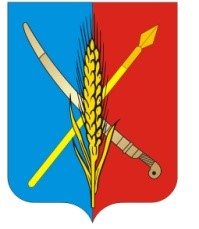                                                          АДМИНИСТРАЦИЯВасильево-Ханжоновского сельского поселенияНеклиновского района Ростовской областиПОСТАНОВЛЕНИЕ«  »_______ 2023 г.                                      №                                    с. Васильево-Ханжоновка«О некоторых вопросах, связанных с исполнением договоров аренды муниципального имущества и земельных участков, находящихся в собственности муниципального образования «Васильево-Ханжоновское сельское поселение»В соответствии с распоряжением Правительства Российской Федерации от 15.10.2022 № 3046-р, постановлением Правительства Ростовской области от 19.12.2022 №1108 «О некоторых вопросах, связанных с исполнением договоров аренды государственного имущества Ростовской области и земельных участков,государственная собственность на которые не разграничена» на основании письма Минимущества Ростовской области, руководствуясь Уставом муниципального образования «Васильево-Ханжоновское сельское поселение», Администрация Васильево-Ханжоновского сельского поселения  постановляет: 1. Предоставить лицам, указанным в пункте 2 настоящего постановления (далее – арендаторы), по договорам аренды имущества и земельных участков, находящихся в собственности муниципального образования «Васильево-Ханжоновское сельское поселение», меры поддержки:1.1. Получение отсрочки уплаты арендной платы на условиях, предусмотренных пунктом 4 настоящего постановления, на период, указанный в пункте 6 настоящего постановления.1.2. Расторжение договоров аренды без применения штрафных санкций на условиях, предусмотренных пунктом 5 настоящего постановления.2. Меры поддержки предоставляются:2.1. Физическим лицам, в том числе являющимся индивидуальными предпринимателями:призванным на военную службу по мобилизации в Вооруженные Силы Российской Федерации в соответствии с Указом Президента Российской Федерации от 21.09.2022 № 647 «Об объявлении частичной мобилизации в Российской Федерации» (далее – военная служба по мобилизации);проходящим военную службу по контракту, заключенному в соответствии с пунктом 7 статьи 38 Федерального закона от 28.03.1998 № 53-ФЗ «О воинской обязанности и военной службе» (далее соответственно – военная служба по контракту, Федеральный закон);заключившим контракт о добровольном содействии в выполнении задач, возложенных на Вооруженные Силы Российской Федерации (далее – добровольное содействие).2.2. Юридическим лицам, в которых одно и то же физическое лицо, являющееся единственным учредителем (участником) юридического лица и его руководителем, относится к категории лиц, указанных в подпункте 2.1 настоящего пункта.2.3. Супругам лиц, указанных в подпункте 2.1 настоящего пункта.3. Предоставление мер поддержки осуществляется арендодателями:Муниципальными предприятиями Васильево-Ханжоновского сельского поселения и муниципальными учреждениями Васильево-Ханжоновского сельского поселения – по договорам аренды муниципального имущества Васильево-Ханжоновского сельского поселения;Администрацией Васильево-Ханжоновского сельского поселения – по договорам аренды земельных участков, государственная собственность на которые не разграничена, по договорам аренды имущества и земельных участков, находящихся в собственности муниципального образования «Васильево-Ханжоновское сельское поселение».4. Предоставление отсрочки уплаты арендной платы осуществляется на следующих условиях:4.1. Отсрочка уплаты арендной платы предоставляется на основании:направляемого арендатором или его представителем арендодателю уведомления о предоставлении отсрочки уплаты арендной платы, с приложением копий документов, подтверждающих статус прохождения военной службы по мобилизации, или копии уведомления о заключении контракта о прохождении военной службы по контракту либо контракта о добровольном содействии, предоставленного федеральным органом исполнительной власти, с которым заключены указанные контракты;информации об арендаторе, выявленной арендодателем. В случае выявления арендаторов арендодатель направляет таким арендаторам уведомление о предоставлении отсрочки уплаты арендной платы.4.2. Задолженность по арендной плате подлежит уплате на основании дополнительного соглашения к договору аренды со дня окончания периода отсрочки уплаты арендной платы поэтапно, не чаще одного раза в месяц, равными платежами, размер которых не превышает размера половины ежемесячной арендной платы по договору аренды.4.3. Не допускается установление дополнительных платежей, подлежащих уплате арендатором в связи с предоставлением отсрочки уплаты арендной платы.4.4. Не применяются штрафы, проценты за пользование чужими денежными средствами или иные меры ответственности в связи с несоблюдением арендатором порядка и сроков внесения арендной платы (в том числе в случаях, если такие меры предусмотрены договором аренды) в период, указанный в пункте 6 настоящего постановления.4.5. Коммунальные платежи, связанные с арендуемым имуществом по договорам аренды, по которым арендатору предоставлена отсрочка уплаты арендной платы, в период такой отсрочки уплачиваются арендодателем.5. Расторжение договора аренды без применения штрафных санкций, указанное в подпункте 1.2 пункта 1 настоящего постановления, осуществляется на следующих условиях:5.1. Арендатор или его представитель направляет арендодателю уведомление о расторжении договора аренды, с приложением копий документов, подтверждающих статус прохождения военной службы по мобилизации, или копии уведомления о заключении контракта о прохождении военной службы по контракту либо контракта о добровольном содействии, предоставленного федеральным органом исполнительной власти, с которым заключены указанные контракты.5.2. Договор аренды подлежит расторжению со дня получения арендодателем уведомления о расторжении договора аренды, если в уведомлении не указана иная дата расторжения договора, которая должна быть не ранее даты начала периода, указанного в пункте 6 настоящего постановления.5.3. Не применяются штрафы, проценты за пользование чужими денежными средствами или иные меры ответственности в связи с расторжением договора аренды (в том числе в случаях, если такие меры предусмотрены договором аренды).6. Срок отсрочки уплаты арендной платы рассчитывается как срок прохождения военной службы по мобилизации (срок действия контракта о прохождении военной службы по контракту, срок действия контракта о добровольном содействии), увеличенный на 90 дней, и продлевается на период нахождения лица, указанного в подпункте 2.1 пункта 2 настоящего постановления, в больницах, госпиталях, других медицинских организациях в стационарных условиях на излечении от увечья (ранения, травмы, контузии) или заболевания, полученных при выполнении задач в период прохождения военной службы по мобилизации, военной службы по контракту либо оказания добровольного содействия, а в случае признания лица, указанного в подпункте 2.1 пункта 2 настоящего постановления, безвестно отсутствующим – также на период до отмены решения суда о признании его безвестно отсутствующим либо до объявления судом его умершим.7. В случае гибели (смерти) лица, указанного в подпункте 2.1 пункта 2 настоящего постановления, если он погиб (умер) в период военной службы по мобилизации, военной службы по контракту или оказания добровольного содействия либо позднее указанного периода, но вследствие увечья (ранения, травмы, контузии) или заболевания, полученных в период военной службы по мобилизации, военной службы по контракту либо оказания добровольного содействия, а также в случае признания его инвалидом I группы в порядке, установленном законодательством Российской Федерации, арендная плата за период отсрочки не взыскивается.Причинная связь увечья (ранения, травмы, контузии) или заболевания, приведших к смерти или признанию инвалидом I группы в порядке, установленном законодательством Российской Федерации, с периодом военной службы по мобилизации, военной службы по контракту либо оказания добровольного содействия подтверждается заключением уполномоченного органа (организации), выданным в соответствии с законодательством Российской Федерации.8. Настоящее постановление вступает в силу со дня его официального опубликования и распространяется на правоотношения, возникшие
с 24 февраля 2022 года.9. Контроль за исполнением настоящего постановления оставляю за собой.Глава Администрации                                                                                                       Васильево-Ханжоновкого                                                                                            сельского поселения                                                                                   С.Н.Зацарная   Постановление вносит ведущий специалист                                                                                                                                                                                    Администрации Васильево-Ханжоновского сельского поселения О.С.Новикова          